МБУК  «Централизованная библиотечная система» г. БоготолаЦентральная детская библиотека                                         Утверждаю:Директор МБУК ЦБС г. Боготола__________М.Г. КоноваленковаПрограмма работы с детьми с замедленным развитием  «Мир в тебе и мир вокруг» для учащихся 1-4 коррекционных классов МБОУ СОШ №4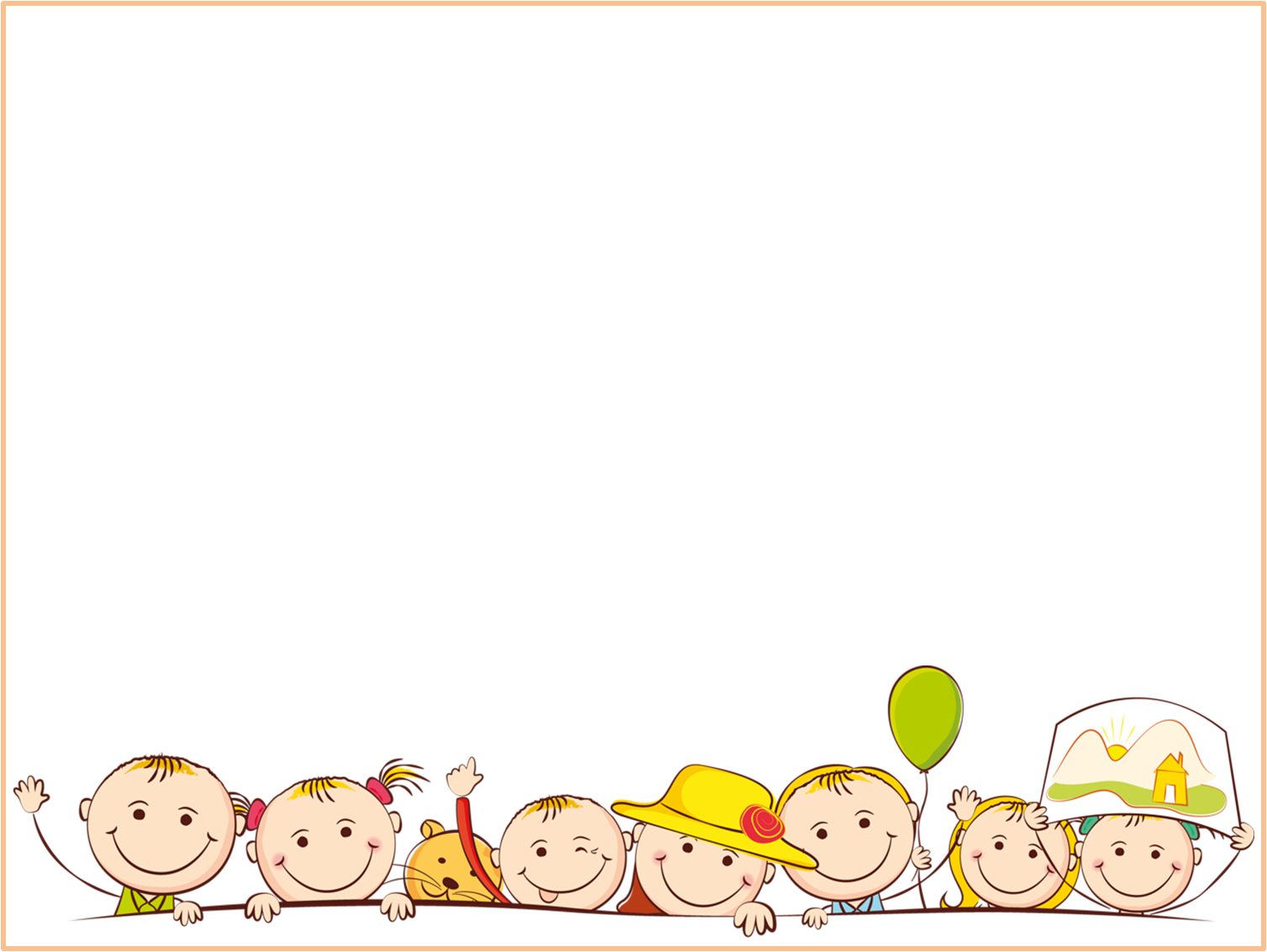 Возраст участников: 7-11 летАвтор программы: Шишкова Н.Б., библиотекарь читального зала ЦДББоготол,         2019 годПояснительная запискаВ городе проживает значительное число детей с замедленным умственным развитием. Это не обязательно дети с ОВЗ. Среди них много детей из неблагополучных семей, которые не получают должного развития в силу семейных обстоятельств. Такие дети составляют особую категорию учащихся и обучаются в коррекционных классах МБОУ СОШ №4. Для этих детей характерны дефицит внимания, низкий уровень социализации, отсутствие авторитетов и стремление реализовать себя при полном незнании как это лучше всего сделать. Их активность в этом случае может привести к печальным последствиям: противоправным действиям, опасности жизни и здоровья. Важно как можно раньше направить внимание этих детей и их активность в полезное, созидательное русло. И в этом случае огромное влияние может оказать книга, как авторитетный источник информации, и библиотека, как центр общения и развития. Цели и задачи программы: Цели занятий:приобщение детей с замедленным умственным развитием к систематическому чтению; развитие художественного вкуса и творческого потенциала детей данной категории;отвлечение внимания детей от негативного воздействия улицы. Задачи:сформировать у детей интерес к книге через разнообразные литературно-игровые мероприятия и громкие чтения;	способствовать творческому развитию детей через мастер-классы и творческие мастерские;     способствовать вовлечению детей данной категории в активную социализацию путем проведения для них творческих и литературных конкурсов, тематических бесед; вовлечь детей в позитивную деятельность, адекватную их интересам, способностям и психическому состоянию.Кадровое обеспечение  программы: библиотекарь читального зала ЦДБ, библиотекарь младшего абонемента ЦДБ,  классный руководитель, педагоги дополнительного образования.Материально-технический ресурс: читальный зал и младший абонемент ЦДБ, документальный фонд ЦБС, персональный компьютер, канцелярские товары, материалы для творчества, большой зал Боготольского краеведческого музея, видеоаппаратура, театральные костюмы и реквизит.Возраст детей, участвующих в реализации программы. Сроки реализации.Программа  рассчитана для работы с детьми в возрасте от 7 до 11 лет, учащимися начальных коррекционных классов МБОУ СОШ №4. Программа рассчитана на учебный год с периодичностью 1-2 раза в месяц.  Объем – не менее 12 занятий в год. Для учащихся 1-го класса программа прописана только по май, так как в сентябре дети будут переведены во 2-й класс и пополнят состав группы «Гаврош». В случае набора новой группы первоклассников, программа будет расширена за счет новых мероприятий. Также возможно проведение внеплановых мероприятий по запросу педагогов.Ожидаемые результаты деятельности, их социальная эффективность:Уменьшение факторов риска, приводящих к безнадзорности, правонарушениям.Формирование у учащихся нравственных качеств, чувства эмпатии, представлений об общечеловеческих ценностях, здоровом образе жизни.Удовлетворение разнообразных дополнительных запросов детей во внеурочной деятельности.Повышение уровня воспитанности детей, навыков общения и культуры поведения.Снижение количества детей учетных категорий.План мероприятийТемаВозрастная аудитория МесяцМастер-класс «За кулисами» (изготовление масок)1 кл.январьПатриотическая игра «Даты славных побед»  (ко Дню Защитника Отечества)                                                                                                    2-4 кл.(«Гаврош»)февральПознавательный урок «В гостях у домовенка Кузи» (старинный русский быт)1 кл.февральМастер-класс «Соленые радости» (изготовление поделок из соленого теста)1 кл.мартПознавательная игра «Уроки Гагарина» (ко Дню космонавтики)2-4 кл.(«Гаврош»)апрельГромкие чтения «Путешествие в Птицеград» (по твор-ву В. Бианки)1 кл.апрельЛитературно-исторический час «Пришла победная весна» (ко Дню Победы)2-4 кл.(«Гаврош»)майМастер-класс «Крылья Победы» (изготовление открыток ко Дню Победы)1 кл.майУрок памяти «Трагический сентябрь» (трагедия в Беслане в 2004 г.)2-4 кл.(«Гаврош»)сентябрьЛитературно-экологическое лото «Соседи по планете» (Международный день защиты животных)2-4 кл.(«Гаврош»)октябрьПраздничная программа «Самый-самый мамин день!» (ко Дню материи)2-4 кл.(«Гаврош»)ноябрьТеатрализованное представление «Самый семейный праздник» (к празднованию Нового года)2-4 кл.(«Гаврош»)декабрь